Kedves Hallgatók!A metALCOM Távközlési és Rendszerintegrációs Zrt.Egyetemi konstrukciós versenyt hirdet„Nagy Lajos emlékverseny” elnevezéssel.Egy izgalmas megmérettetésre várjuk azokat a felsőfokú tanulmányaikat folytató hallgatókat, akik nemcsak használják a távközlési eszközöket, hanem érdekli is őket azok működése és készek megmérkőzni a győzelemért és az azzal járó értékes díjakért!   Az I. helyezett csapat díjazása: 1.120.000 FtJelentkezési határidő: 2023. április 15.Jelentkezz a honlapunkon!Bővebb információt itt találsz a versenyről:Egyetemi konstrukciós verseny leírása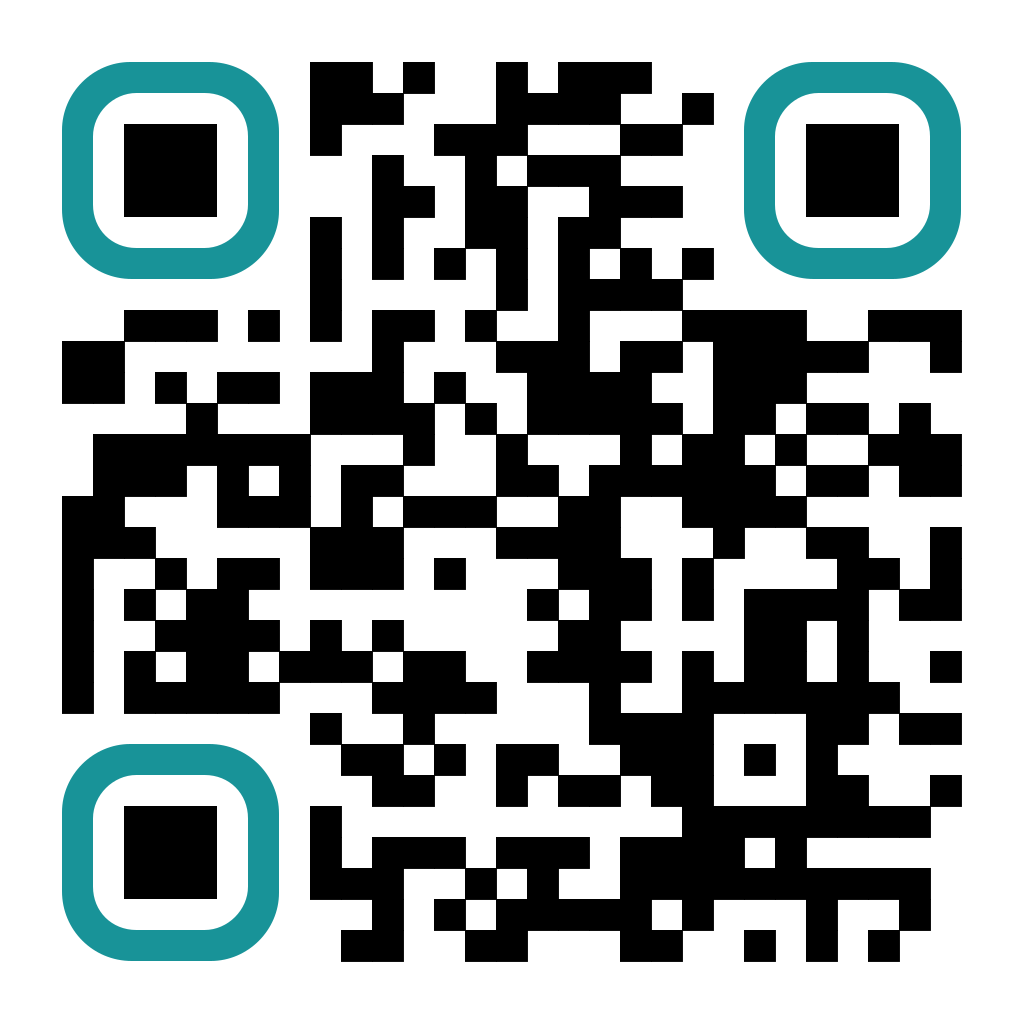 